Урок  литературы в 8 классе. Урок,  посвященный 250 – летию со дня рождения  И. А. Крылова  на тему: «Кто не слыхал  его живого слова?»  Учитель: Мирзоева Р.С.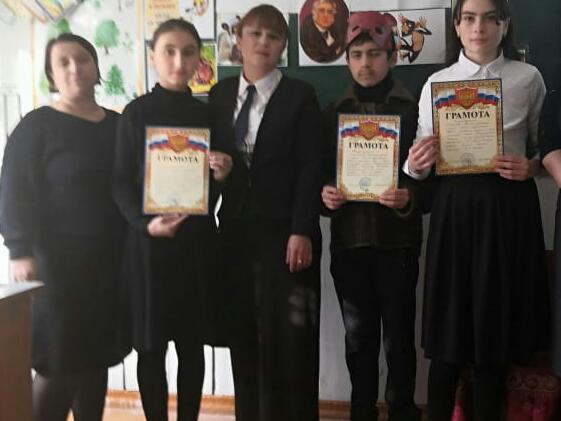 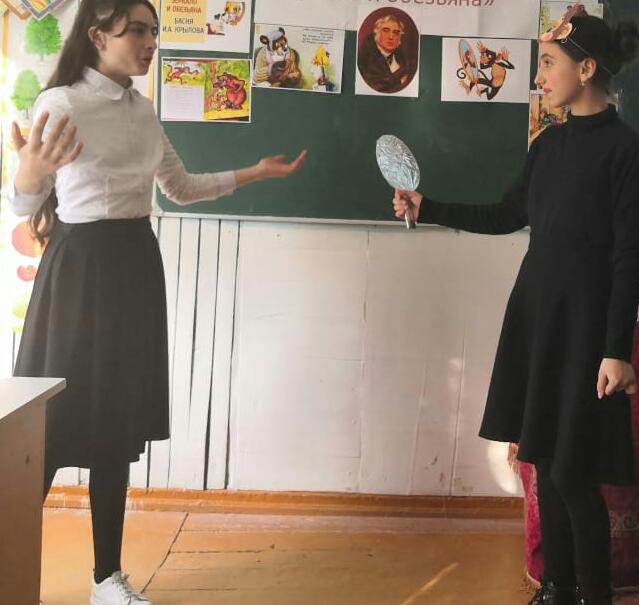 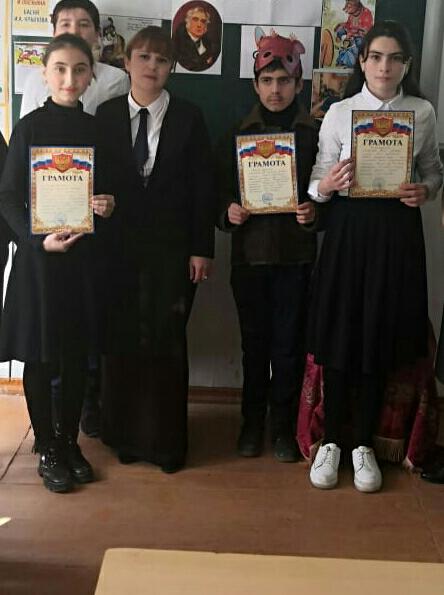 